День защиты детейДень защиты детей и наступление лета мы в родном детском саду встретили замечательным спортивно-музыкальным мероприятием «Папа, мама, я - спортивная семья».«Мы встречаем праздник лета, праздник детства, праздник света!Солнце, солнце, жарче грей, будет праздник веселей!»На нашем празднике было множество эстафет, песен, игр, танцев, волшебства и сюрпризов.Мамы и папы были очень активными и задорными, окунувшись в детские забавы.Праздник здоровья, детства, лета подготовила инструктор по физической культуре Беркаева Ирина Мухтаровна, а помогли ей ее коллеги: инструктор по физической культуре – Базрова Диана Владимировна, логопед Тагзиева Зарина Батразовна, педагог-психолог  Лазарова Альбина Викторовна. Коллеги позаботились и об эстетике праздника, разнообразном реквизите, о подарках. Спасибо всем за праздник!!!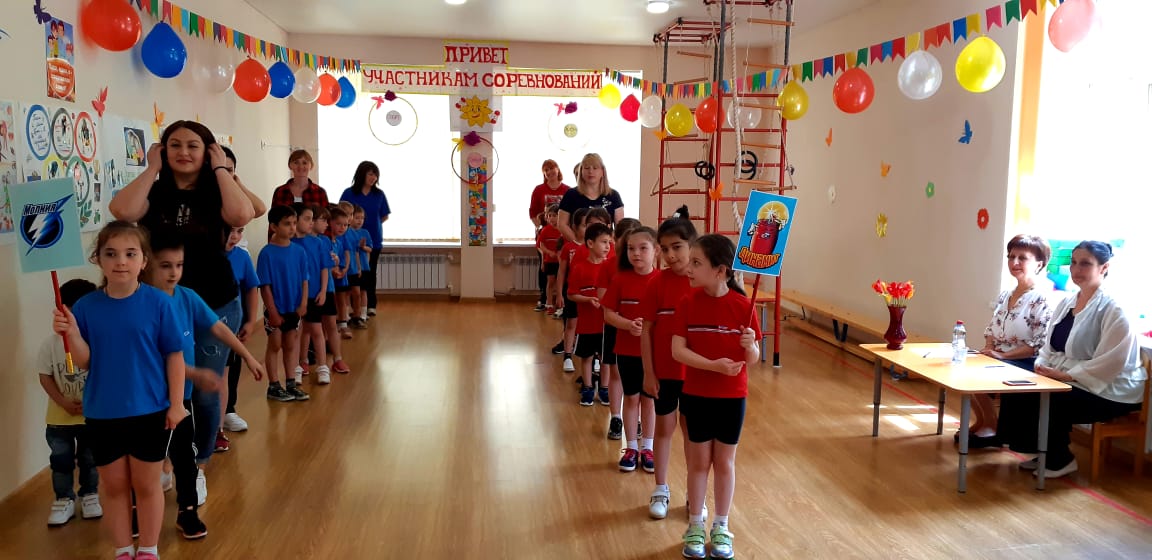 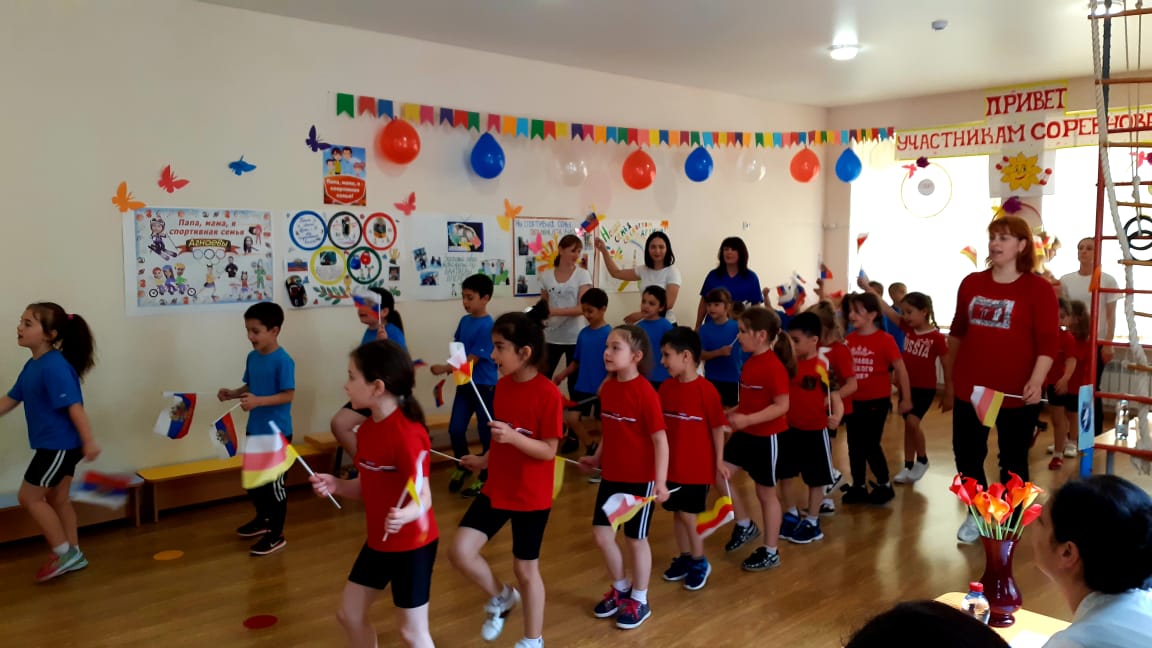 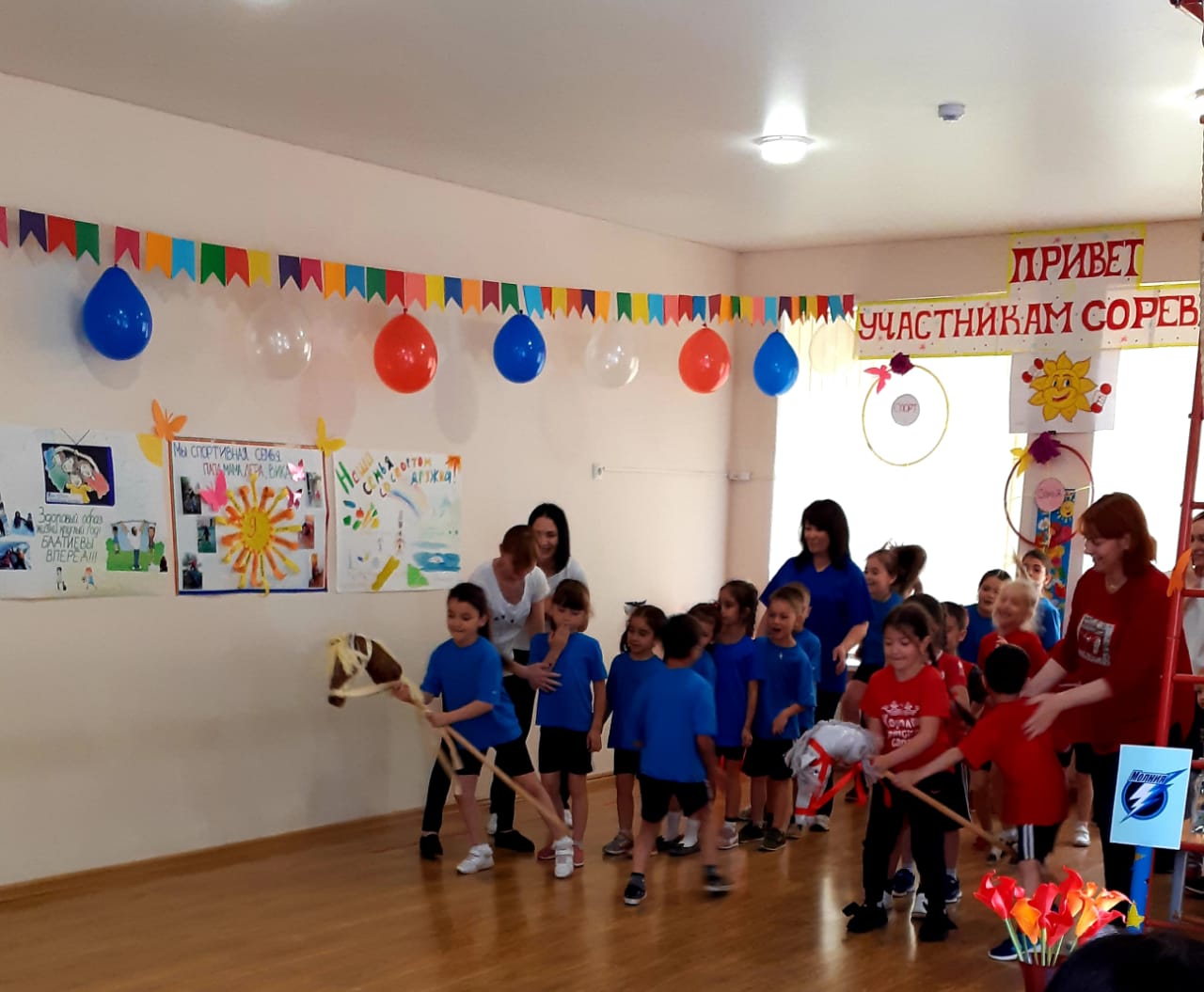 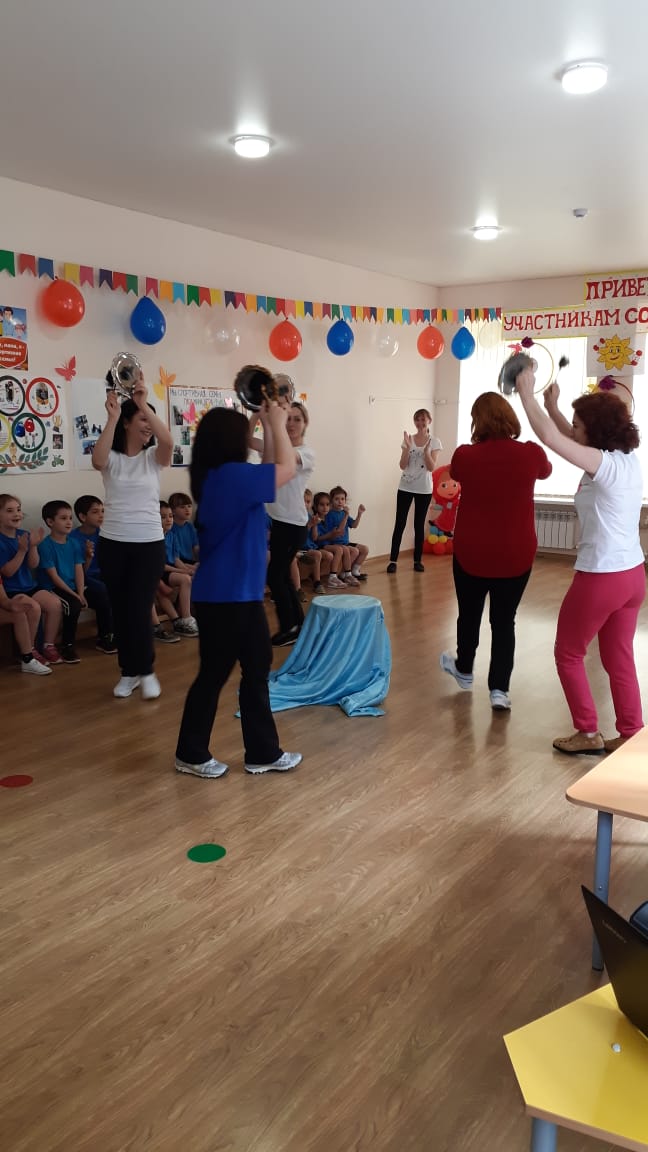 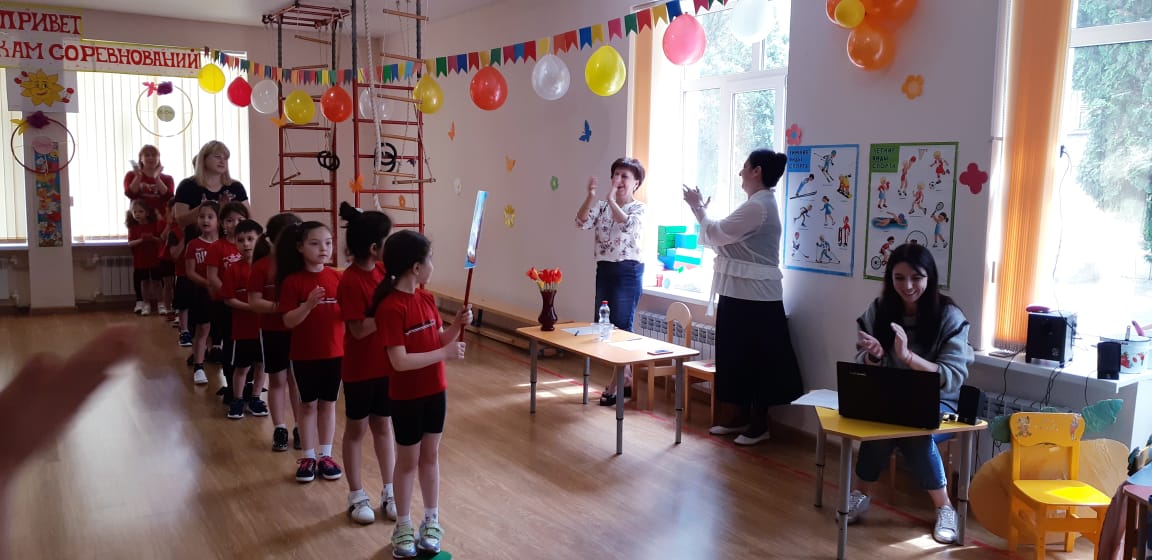 